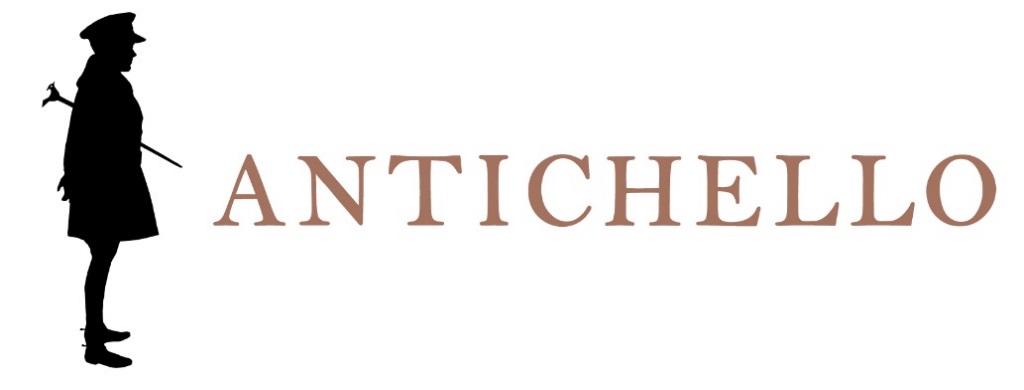 FRESCO ROSÈVINO DA TAVOLAZona di produzioneA Sud del Lago di Garda.Varietà delle uve35-65% Corvina, 10-40% Rondinella, max 20% Molinara, Rossignola, Sangiovese, Merlot, Cabernet Sauvignon.Dati analiticiAlcool 11,5% Vol.Acidità totale ca. 5,50 g/l.VinificazioneVinificazione in rosato con parziale macerazione delle parti solide.AffinamentoIn contenitori di acciaio inox e ca. 3 mesi in bottiglia.Descrizione organoletticaColore rosa cipolla, con sfumature vivaci.Bouquet floreale. Fresco e sapido in bocca.Servizio14-15°C in bicchiere tulipano.AccostamentiIdeale con primi piatti, pesce di mare e carni bianche.LongevitàDa bere preferibilmente giovane.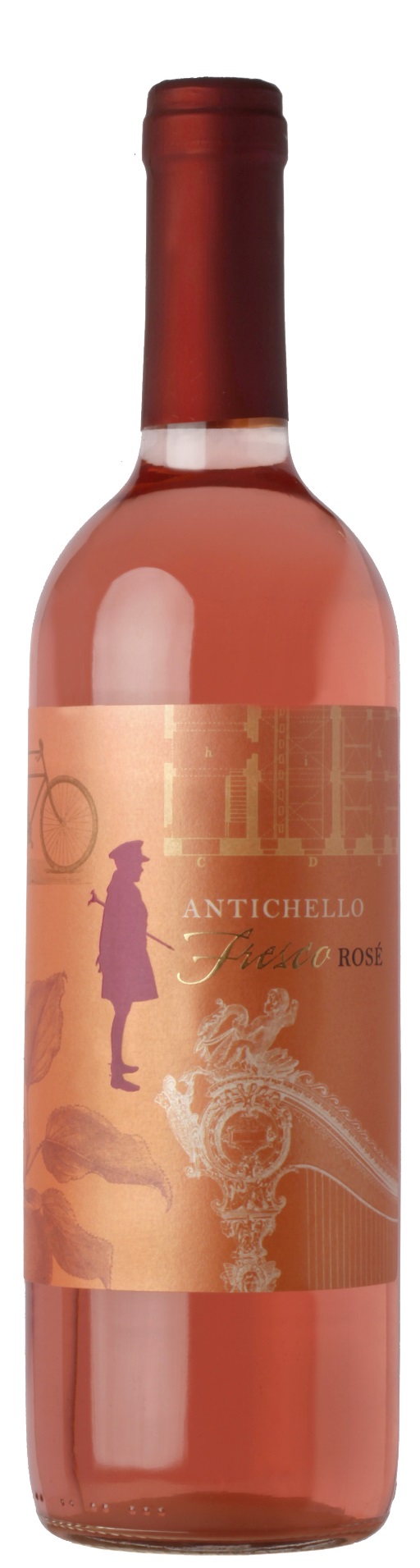 